   New authorization   Change in owner or operator for authorization number: TXG83    Renewal of authorization number: TXG83  	Yes    	Yes    	Yes    	Yes    : Outfall Number: 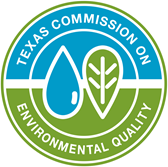 